BY-LAWS & CONSTITUTIONOFCOLONEL FRANCIS J McGOULDRICK, JRSILVER WINGS CHAPTERTHE OHIO STATE UNIVERSITY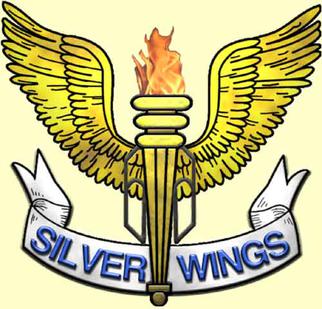 SILVER WINGS COLONEL FRANCIS J McGOULDRICK CHAPTER CONSTITUTIONPREAMBLE We, the members of Silver Wings, in order to aid the progress and mission of the Arnold Air Society, to advance and promote interest in the Air Force Reserve Officer Training Corps, to support the purposes, traditions, and concepts of the United States Air Force, to support Aerospace Power and its role in national security, and to advance the professionalism of its membership through service to the university and the community, do hereby establish this constitution.ARTICLE I – GENERALSection 101NAME This organization shall be known as Silver Wings and its local chapter name shall be Colonel Francis J. McGouldrick Chapter. Section 102 OBJECTIVES This organization is created in the spirit of the PREAMBLE and has as its objectives: Creating proactive, knowledgeable, and effective civic leaders through service to the community and education about national defense. Providing personal development and character growth for individual members through community service, enabling them to develop a sense of purpose within and responsibility to the local community. Providing professional development for individual members through leadership opportunities within the organization. Providing personal awareness of aerospace power and its role in national defense through exposure to Air Force personnel and issues.Section 103 SUPPORT BY ARNOLD AIR SOCIETYThe Arnold Air Society and Silver Wings work together to further the objectives of their respective organizations, particularly in the support of aerospace power. Members of Silver Wings are, therefore, extended associate membership privileges in the Arnold Air Society.Section 104 SILVER WINGS CHAPTER ADVISOR The advisor of the Silver Wings Francis J. McGouldrick Chapter must be a Detachment 645 Cadre member. It is recommended that the Arnold Air Society advisor IS also the Silver Wings advisor. Section 105 NON-DISCRIMINATION POLICY This organization does not discriminate on the basis of age, ancestry, color, disability, gender identity or expression, genetic information, HIV/AIDS status, military status, national origin, race, religion, sex, sexual orientation, protected veteran status, or any other bases under the law, in its activities, programs, admission, and employment. As a student organization at The Ohio State University, Silver Wings expects its members to conduct themselves in a manner that maintains an environment free from sexual misconduct. All members are responsible for adhering to University Policy 1.15, which can be found here: https://hr.osu.edu/public/documents/policy/policy115.pdf. If you or someone you know has been sexually harassed or assaulted, you may find the appropriate resources at http://titleIX.osu.edu or by contacting the Ohio State Title IX Coordinator at titleIX@osu.edu. Section 106 NON-MILITARY REQUIREMENTS Cadets/military members in any chapter are limited in number by the size of the chapter. Non-military membership must be 50% plus 1. Active chapters having an excess of cadets/military members must achieve 50% plus 1 by attrition during the ensuing academic year. ARTICLE II – INSIGNIASection 201 BADGE The official SW Membership badge is horizontal double wings with a star in the center. The pin is silver and one inch in length. The badge is available to active members in good standing and alumni members. The emblem may be used on printed materials. Gold badges are available (order on SW Form 3) and may be worn in lieu of silver by the chapter president. ARTICLE III - MEMBERSHIP Section 301 CLASSES OF MEMBERSHIP There are five (5) classes of membership: Active, Associate, Inactive, Alumni, and Honorary. Section 302 NATIONAL MEMBERSHIP REQUIREMENTS ACTIVE AND INACTIVE MEMBERSHIP: Membership in Silver Wings as an active or inactive member shall include undergraduate and graduate college persons who meet the qualifications of National Silver Wings. Chapter by-laws may enact additional requirements for active membership, but such requirements for active membership will not indicate considerations of race, creed, sex or national origin. Members of Silver Wings are held to the same professional and personal standards as the members of Arnold Air Society. ACTIVE: Active members are those who have met all initiation requirement and have: Paid their current national, region (if any), and local dues Are in good standing with the local chapter. Completed a membership orientation workshop or training program, participated in a military education workshop, passed the national associate membership test with a minimum score of 70%, contributed in planning a project, and participated in a least one project for which the member was not on the planning committee. Active members may vote and hold office Additionally, active members in good standing must meet local chapter requirements for active status. PROBATION: Should an active member fail to meet chapter membership requirements they will be put on probation for a period of no more than 10 weeks. If said member fails to meet chapter requirements at the end of this period, they will be considered an inactive member. Active members on probation have no vote but are still subject to national and chapter dues.INACTIVE: Inactive members may not retain officer or voting privileges during the inactive period but may attend all chapter events. ALUMNI MEMBERSHIP: Alumni members must be members in good standing of the National Silver Wings Alumni Association. Alumni members are not required to pay local, region, or national dues but must adhere to the policies of the National Silver Wings Alumni Association. ASSOCIATE MEMBERSHIP: Associate members are those who have been members for less than one year and who have not yet completed the requirements for active membership. Associate members pay all national, regional, and chapter dues. These members are entitled to participate in chapter activities, and attend conclaves. Associate members have a voice, but no vote, in chapter business sessions. HONORARY MEMBERSHIP: The highest tribute a unit of Silver Wings may extend to a person is the title of "Honorary Member.” Honorary membership is normally reserved for recognition of service given to or interest displayed in Silver Wings. Honorary membership will be conferred by unanimous vote. Honorary members will not be charged dues and may not hold office, but may attend conclaves.Section 303 CHAPTER MEMBERSHIP REQUIREMENTS ACADEMIC REQUIREMENT: All active members must maintain a combined GPA of 2.0. 2. PARTICIPATION REQUIREMENT: All active members must participate in at least one chapter sponsored community service event per semester (excluding summer semester) and must attend a minimum of 75 percent of meetings held per quarter (excluding summer semester) unless given specific permission by the President. ADDITIONAL CADET PARTICIPATION REQUIREMENT: All cadets wishing to be considered active members in the Colonel Francis J. McGouldrick Chapter must attend a minimum of 50% of all chapter events each semester. Each cadet must also organize and execute a chapter event which may include but is not limited to community service, civic awareness workshops or chapter recreation events. The chapter president has final say on what will be accepted to meet this requirement. MILITARY AWARENESS REQUIREMENT: All active civilian members must attend a briefing given by a representative from Arnold Air Society on military rank, customs, and lifestyle. Section 304 MEMBERSHIP TERMINATION INVOLUNTARY TERMINATION: If a member fails to meet any of the requirements listed above, they will be given one warning by the chapter president or vice president and assigned a deadline for completion of the missing requirements. If the deadline is not met, their membership will be terminated immediately. VOLUNTARY TERMINATION: Members that do not hold an officer position are able to voluntarily terminate their membership at any time by notifying the chapter president or vice president. ARTICLE IV - ORGANIZATION Section 401 CHAPTER OFFICER STRUCTUREEach unit of Silver Wings shall have the following officer structure: PRESIDENT Provides leadership for the chapter. Provides communication with the AAS squadron, corps, campus-affiliated organizations, points of contact within the community, and the AFA. Acts as the official representative of the organization at campus and community events. Submits Chapter President’s Report to the Region Executive Officer in accordance with the National Suspense Calendar. Plans and conducts chapter meetings. VICE PRESIDENTProvides management of staff activities by coordinating staff functions, and staff development. Ensures that staff members carry out assigned duties. Keeps the chapter's alumni informed of the chapter's activities. Actively encourages active membership in the Joint Alumni Association.Serves as the Chapter Parliamentarian and ensures that meetings are conducted according to the guidelines of Robert’s Rules of Order-Newly Revised. Liaison to local AFA Chapter. Provide input to the JRC through the National Vice President and promote joint relations with the Air Force Association at the local level. DEVELOPMENT OFFICERConducting a membership orientation workshop/program, in accordance with SWM, which utilizes the SW Associate Member’s Guide. Recruiting new members. Publicizing chapter activities, if there is no Public Affairs Officer. Insuring accurate completion of the Initiation Roster (SW Form 1). ACTIVITIES OFFICEROversees project committees.Acts as a point of contact for AAS regarding joint projects. Insures project evaluations are completed for continuity and awards nominations.SECRETARY Maintains files and records of written correspondence and communications. Publishes minutes of meetings. Coordinates the chapter’s electronic communications (e-mail and web site) if there is no Public Affairs Officer Provides the Joint Alumni Association with addresses of former members when requested. This is easily accomplished by maintaining a chapter alumni directory. Information for such a directory is most easily obtained from the school alumni office and chapter records. TREASURERLeads development of the chapter budget and chairs the fund-raising committee. Manages chapter finances and provides financial updates to the membership/Higher HQ. c. Coordinates travel arrangements for chapter staff (if funded by the chapter).PUBLIC AFFAIRS OFFICER Coordinates the chapter’s electronic communication (e-mail and web site). Regularly updates the chapter’s web site. Section 402 RECRUITMENTIt is the RESPONSIBILITY and DUTY of each officer to remain active in the recruitment of non-members into the chapter. There will be a minimum of one recruitment event per quarter, organized by the combined efforts of the officers. Section 403 IMPEACHMENT AND DISMISSAL Proper procedures shall be established by the National Conclave for the impeachment and dismissal of officers of all units of Silver Wings. Chapter officers may choose to resign  their office; however they are required to give a 15 day notice of resignation to the chapter secretary before doing so. A replacement will then be elected into the vacant office at the meeting immediately following the 15 days. Section 404 ELECTIONS Elections for all officer positions will be held at the last meeting every winter semester. Nominations will be made at least one week prior to elections. Any active member in good standing may run for office, and there shall be no limit on the number of terms an officer shall hold. Elections will be run by the incumbent secretary and operate on a majority rule system. Each active member shall receive one vote. In the event of a tie the Silver Wings chapter Advisor shall have a vote. Newly elected officers will assume office immediately following the vote. If there are no candidates for a particular office than the President may appoint an active member to any office with a two-thirds (2/3) consensus from all active members, with each member allowed one vote. Section 405 OFFICE RESTRICTIONSActive members can hold no more than two offices at a time, and the president MAY NOT hold the office of president and secretary simultaneously. Section 406 MID-TERM ELECTIONSIf for any reason an officer should have to be elected outside of the last meeting of Winter semester, elections will be held in the same manner as they would during the last meeting of Winter semester (see section 404 ELECTIONS).ARTICLE V - AMENDMENT Section 501 AMENDMENT BY THE OFFICERS The officers of the Silver Wings Francis J. McGouldrick Chapter shall be empowered to amend this Constitution upon a two-thirds (2/3) vote of all active chapter members. Section 502 AMENDMENT BY MAIL Any three chapter members acting together or and three voting officers acting together may submit a proposed amendment to this Constitution. Said proposed amendment shall be submitted to the secretary who shall forward it to all active chapter members for their vote. Each chapter member shall notify the secretary of his/her vote within two weeks of the date of the proposed amendment. A two-thirds (2/3) majority of all active chapter members shall make the proposed amendment apart of this constitution. Section 503 VOTING All matters shall be passed by a simple majority of members present except when current policy may require a two-thirds (2/3) majority. This constitution shall be amended by a two-thirds (2/3) majority. Each eligible member shall have one vote which will be valid by personal representation or proxy. The President may vote only in the case of a tie. The policy for voting will be set by the Secretary. Section 504 BY-LAWS The officers of the Silver Wings Francis J. McGouldrick Chapter derive their power solely from the National Conclave and constitution and can in no way overrule either. The Officers shall interpret the CONSTITUTION. The Officers shall review, and if necessary, revise (with consent of the author) and combine any proposed resolutions before presentation to the other members of the chapter. Any action taken by the Officers may be overruled by a majority negative reply from all active chapter members within thirty (30) days from notification of said action. If the majority of the chapter after forty (40) days finds such action unsatisfactory, it is the duty of the secretary to notify the president for a vote from all active chapter members. A majority vote will determine policy.ARTICLE VI - FINANCES Section 601 FEES, DUES, AND ASSESSMENTS To aid in the operation of the National organization there shall be an initiation fee for new members and annual dues for all members. The amount shall be set by the National Conclave. In addition, the National Conclave may assess chapters on a per-capita basis. ARTICLE VII - NATIONAL MANUALSection 701 SILVER WINGS NATIONAL MANUAL (SWM)The Silver Wings National Manual (SWM) establishes the policies and standard operating procedures for Silver Wings. ANY ARTICLE IN THIS CONSITUTION WILL BE DECLARED NULL AND VOID AND IS SUBJECT TO IMMEDIATE AMENDMENT WITHOUT VOTE IF IT IS IN CONFLICT WITH THE SILVER WINGS NATIONAL MANUAL.